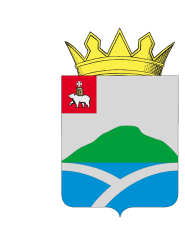 ДУМАУИНСКОГО  МУНИЦИПАЛЬНОГО ОКРУГА ПЕРМСКОГО КРАЯРЕШЕНИЕВ соответствии с Федеральным законом от 06.10.2003 № 131-ФЗ «Об общих принципах организации местного самоуправления в Российской Федерации», Федеральным законом от 31.07.2020 № 248-ФЗ «О государственном контроле (надзоре) и муниципальном контроле в Российской Федерации», Уставом Уинского муниципального округа Пермского края, Дума Уинского муниципального округа Пермского края РЕШАЕТ:1. Внести в Положение о муниципальном контроле на автомобильном транспорте, городском наземном электрическом транспорте и в дорожном хозяйстве на территории Уинского муниципального округа Пермского края, утвержденное решением Думы Уинского муниципального округа Пермского края от 23.09.2021 № 261 следующие изменения:1.1. пункт 1.4 изложить в следующей редакции: «Муниципальный контроль осуществляется администрацией Уинского муниципального округа»;1.2. пункт 1.5 изложить в следующей редакции: «Функции и полномочия по муниципальному контролю осуществляет заместитель главы администрации Уинского муниципального округа (далее – Орган контроля) в соответствии с настоящим Положением и должностной инструкцией»;1.3. пункт 1.6 изложить в следующей редакции: «Решение о проведении контрольного (надзорного) мероприятия, документарной проверки принимается главой Уинского муниципального округа – главой администрации Уинского муниципального округа и оформляется в виде постановления администрации Уинского муниципального округа»;  1.4. пункт 4.5 исключить. 2. Настоящее решение вступает в силу с дня его официального обнародования.3. Настоящее решение обнародовать на информационных стендах, указанных в решении Думы Уинского муниципального округа Пермского края от 26.03.2020 № 100 и разместить на официальном сайте администрации Уинского муниципального округа в сети «Интернет» (www.uinsk.ru).4. Контроль за исполнением настоящего решения возложить на постоянную комиссию по вопросам местного самоуправления Думы Уинского муниципального округа.22.06.2023№416О внесении изменений в Положениео муниципальном контроле на автомобильном транспорте, городском, наземном электрическом транспорте и в дорожном хозяйстве на территории Уинского муниципального округа Пермского края, утвержденное решением  Думы Уинского муниципального округаПермского края от 23.09.2021 № 261Принято Думой Уинского муниципального округа 22 июня 2023 годаПредседатель Думы Уинскогомуниципального округаПермского краяГлава муниципального округа - глава администрации Уинского муниципального округа Пермского краяМ.И. БыкаризА.Н. Зелёнкин